SOCIAL SECURITY ADMINISTRATIONOffice of Disability Adjudication   and Review***[Hearing Office or Appeals Council AddressCity, State Zip Code]***Date:  **[ENTER DATE}*****[First Name Last Name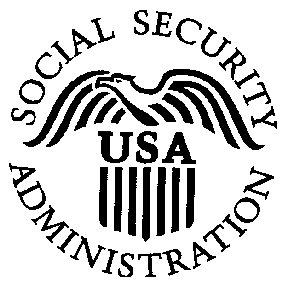 AddressCity, State Zip Code]***THIS NOTICE IS ABOUT YOUR PAST CLAIM FOR SOCIAL SECURITY DISABILITY INSURANCE BENEFITS OR SUPPLEMENTAL SECURITY INCOME PLEASE READ IT CAREFULLY!You asked us to consider your case under the terms of the Hart et al v. Colvin (Hart) settlement agreement.  We have looked at your case and decided that you are not eligible for a new hearing decision (readjudication) under the Hart settlement agreement.The reason you are not eligible for a new hearing decision is checked below.____ The hearing or Appeals Council decision was rendered for failure to meet non-medical criteria.____ The hearing or Appeals Council decision explicitly afforded no weight to the consultative examination report prepared by Frank Chen, M.D.This Notice Is Not a Determination About Whether You Are DisabledIt is important for you to understand that we are not making a decision about whether you are disabled. We are deciding only that you are not eligible for a new decision under the terms of the Hart et al v. Colvin settlement agreement.If You Want More Information About the Hart et al. v. Colvin SettlementYou can contact Justice in Aging, the lawyers who brought the Hart et al v. Colvin lawsuit, by writing to them at 1330 Broadway, Suite 525, Oakland, CA 94612 or calling them at 1-800-805-9241.